Уважаемые родители!Предлагаем Вам для совместных занятий с ребенком план на неделю с 27 апреля по 30 апреля в соответствии с образовательной программой  вашей возрастной группыТема недели: «Мебель, от прошлого к настоящему»Дата:27.04.2020Развитие речи.  Чтение рассказа В. Драгунского "Сверху вниз, наискосок". Уточнить, что такое рассказ; познакомить детей с новым юмористическим рассказомПознакомиться с произведением можно здесь, разьясните все слова которые не понятны ребенку.Прослушать аудиорассказ «Сверху,снизу,наискосок»  и иллюстрации просмотреть можно  Рисование  «Моя комната» Цель:Уточнение и расширение представлений детей о мебели, ее функциях и свойствах, качестве материалов из которых она изготовлена, ее разнообразии (по форме, величине, цвету и назначению).Загадки:Есть спина, а не лежит никогда.
Есть четыре ноги, а не ходит.
Сам всегда стоит, а другим сидеть велит.
(Стул)На него садятся, но не стул.
С подлокотниками, но не диван.
С подушками, но не кровать.
(Кресло)У него спина большая,
И на ней он разрешает.
И писать, и рисовать,
И лепить, и вырезать.
(Стол)Четыре ножки,
Одно тело и две спинки,
На одной из спинок –
Перинка для Иринки.
(Кровать)Я удобный, очень мягкий,Вам не трудно отгадать. Любят бабушки и внуки,Посидеть и полежать. (Диван)-Ребята, а как можно назвать все эти предметы одним словом?Пальчиковая  игра: «Мебель»Раз, два, три, четыре, пять (зажимаем пальцы в кулак)Начинаем мы считать (разжимаем)Много мебели в квартире (кулачки сжимаем, разжимаем) В шкаф повесим мы рубашку, (поочередно зажимаем пальцы в кулак)А в буфет поставим чашку,Чтобы ноги отдохнули, посидим чуть-чуть на стуле,А когда мы крепко спали, на кровати мы лежали,А потом мы с котом, посидели за столом.Чай с вареньем дружно пили (хлопки)Много мебели в квартире.Дата 28.04.2020ФЭМП «В гости к соседям» Совершенствовать навыки счета в пределах 10; учить понимать отношения рядом стоящих чисел: 6 и 7, 7 и 8, 8 и 9, 9 и 10.   • Развивать умение ориентироваться на листе бумаги, определять стороны, углы и середину листа.   • Продолжать формировать умение видеть в окружающих предметах форму знакомых геометрических фигур (плоских).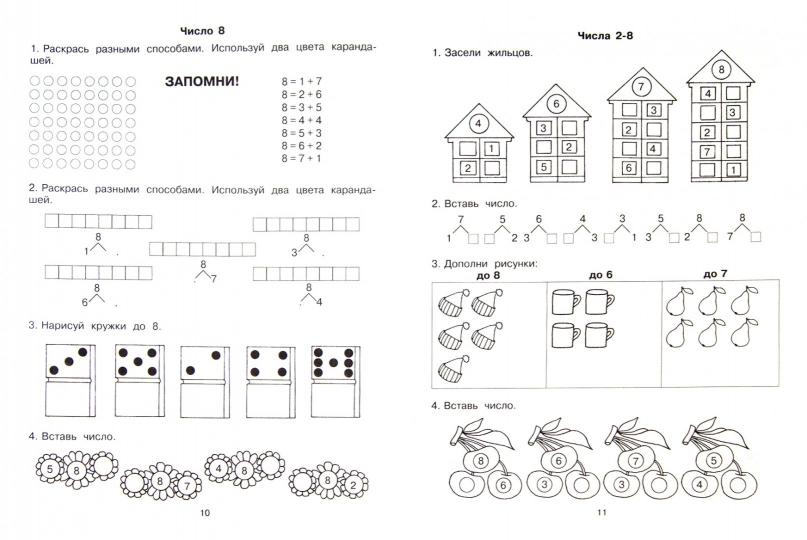 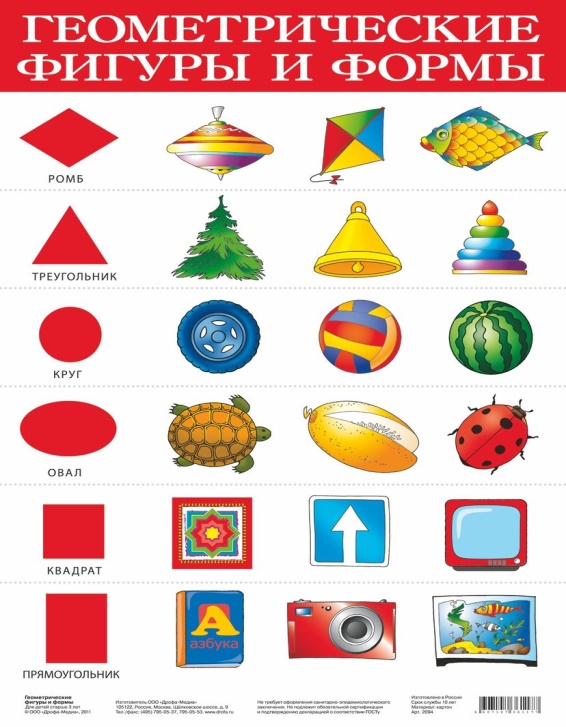 Конструирование «Светофор» Продолжать учить детей делать игрушки из прямоугольника. Формировать у детей умение самостоятельно использовать знакомые способы действия; Закреплять приемы вырезывания  и наклеивания.Развивать мышление, внимание, память, фантазию, моторику рук; Воспитывать аккуратность в работе, умение убирать свое  рабочее место.Закрепить основы безопасности жизнедеятельности человека.Инструкция по изготовлениюДата 29.04.2020	Рисование   «Цветные страницы» Учить детей задумывать содержание своего рисунка в определенной цветовой гамме и выдерживать это условие до конца. Добиваться образного решения намеченной темы. Закреплять приемы рисования акварелью, гуашью; учить разбавлять краски водой, добавлять белила для получения оттенков цвета. Развивать воображение и творчество Чтение стихотворения  С. Маршака «Разноцветная книга» слушать, смотреть .Предложить каждому ребенку придумать свою цветную страницу.Самостоятельная работа детей. 	Дата 30. 04.2020Обучение грамоте Погрузим мебель в поездУчить производить звуковой анализ слов, характеризовать звуки. Развитие способности соотносить слова состоящие из 3-5 звуков с заданными схемами. Продолжать учить проводить графические линии.Найди домик для слов  Стол, Полка ,Жук.Составление предложений по трем предметным картинкам.- На столе лежат картинки, перевернутые лицевой стороной вниз. Каждый выберет любые три и составит с этими словами предложение.- Посчитайте, сколько слов в вашем предложении. Назовите первое слово, назовите третье слово, назовите последнее слово.- Есть ли в вашем предложении слова со звуком [р]? Назовите их.- Есть ли в вашем предложении слова, состоящие из трех слогов? Назовите их.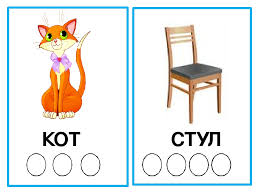 Подготовка руки к письму, гимнастика для пальцев. Упражнение«Пальчики-непоседы»Этот пальчик мой танцует,Этот вот кружок рисует.Этот пальчик ловко скачет,Будто легкий, легкий мячик.А мизинчик мой, малышка,Ноготком скребет, как мышка.А большой мой, толстячок,Спать улегся на бочок.(Выполнение названных движений пальцами обеих рук одновременно.)Лепка  стол и стул для кукол лолпродолжать учить детей лепить кукольную мебель, создавать разные по размеру и цвету предметы;  развивать мелкую моторику рук, интерес к продуктивным видам деятельности, творческое воображение. учить детей договариваться между собой, адекватно оценивать свою работу.Посмотреть образец можно здесь